子育て支援・児童虐待予防プログラム                               　　　    　 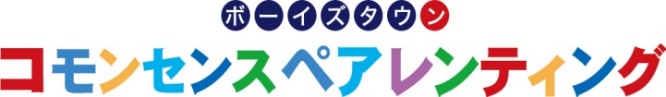 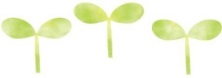 公式フィードバックのお知らせこのたび、ボーイズタウン・コモンセンスペアレンティング指導者の更新条件でもある『公式フィードバック』を下記の要領で開催することとなりました。　公式フィードバックとは、認定初級・上級指導者が効果的な支援を実践を行うために指導者として必要な目標を定め、取り組んだことにボーイズタウンプログラム認定スーパーバイザーによるフィードバックを受ける講座です。オンラインで開催いたしますので、自宅にいながら受講が可能です。この機会をぜひご利用ください。オンライン開催募集要項　　７月２５日（土）９：３０～１２：００ Ｗｅｂ会議アプリＺｏｏｍ活用　（ダウンロード⇒ https://zoom.us/download）受  講  料　：　　オンライン特別価格　３５００円　（見学料：お試し価格　５００円）募集定員 :　６名　（最低施行人数3名　グループＦＢ：1人20分）　見学者は制限なし受講条件　:　資格更新希望届け済みで、事前にＰＳ/公式ＦＢプレを受講済である初級・上級指導者お申込み　：　申込内容をご入力の上、ノートの写真とご一緒に、ogginet2011@yahoo.co.jpへメールにてご送付ください。(お問合せ)　　　 その後、ご請求書をお届けいたします。ご入金確認ができ次第　「受付完了のお知らせ」をお送り致します。（お急ぎの時のみ　080-2726-4851　オッジヒューマンネット　清水）締め切り　：　７月１６日（木）（申し込み・振り込みともに）ｷｬﾝｾﾙ料 　:　 締め切り日までは　０％　（返金手数料のみご負担お願いします）　締め切り日以降は　　１００％　（締切日以降は、いかなる場合もご返金は致しません）申込内容 　件名に「7月25日公式FB受講希望」とご明記の上、申込項目をご記入くださり、上記のアドレスにお申し込みください　受講費等のお支払について　　（①②いずれかの方法をお選びください）　１．振　込　み　　　　 銀行：ゆうちょ銀行　口座名義　：　一般社団法人　オッジヒューマンネット　店名：四〇八(ヨンゼロハチ)　（記号番号：１４０１０-４３７２７５９１）　　貯金種目等：　普通貯金　　４３７２７５９★お振込のご注意：お振込名には文字数に制限(全角8・半角13)があり、社会福祉法人 のみ等しか記載されず、不明となり、手続きができませんので、お名前がわかるようにお振込をお願いします。２．Ｐａｙｐａｌ　（オンライン決済ツール：https://www.paypal.com/jp/home）銀行口座・クレジットカードの登録で手数料なく簡単にお支払いが可能です。メールで届いた専用請求書からお支払いください。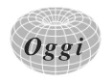 　　　主催　　一般社団法人オッジヒューマンネット氏名ふりがな生年月日生年月日生年月日S/H　　　年　　　月　　　日S/H　　　年　　　月　　　日性別所属職業携帯番号携帯アドレス携帯アドレス←急ぎの連絡時ため←急ぎの連絡時ため←急ぎの連絡時ためPCアドレス通常はＰＣアドレスに連絡(携帯のみの方はPCからのメール受信可能設定を通常はＰＣアドレスに連絡(携帯のみの方はPCからのメール受信可能設定を通常はＰＣアドレスに連絡(携帯のみの方はPCからのメール受信可能設定を通常はＰＣアドレスに連絡(携帯のみの方はPCからのメール受信可能設定を通常はＰＣアドレスに連絡(携帯のみの方はPCからのメール受信可能設定を通常はＰＣアドレスに連絡(携帯のみの方はPCからのメール受信可能設定を通常はＰＣアドレスに連絡(携帯のみの方はPCからのメール受信可能設定を通常はＰＣアドレスに連絡(携帯のみの方はPCからのメール受信可能設定を取得資格/取得年月日/場所幼児版初級：（　　年　　月　　日場所　　　　　　　　　　　）幼児版上級：無　有(　　年　　月　　日場所　　　　　　 　　) 学齢期版初級：無　有(　　年　　月　　日場所　　　　　　　)　学齢期版上級：無　有(　　年　　月　　日場所　　　　　　　) 援助計画コーディネーター初級： 無　有(　　年　　月　　日場所　　　　                              　　) 幼児版初級：（　　年　　月　　日場所　　　　　　　　　　　）幼児版上級：無　有(　　年　　月　　日場所　　　　　　 　　) 学齢期版初級：無　有(　　年　　月　　日場所　　　　　　　)　学齢期版上級：無　有(　　年　　月　　日場所　　　　　　　) 援助計画コーディネーター初級： 無　有(　　年　　月　　日場所　　　　                              　　) 幼児版初級：（　　年　　月　　日場所　　　　　　　　　　　）幼児版上級：無　有(　　年　　月　　日場所　　　　　　 　　) 学齢期版初級：無　有(　　年　　月　　日場所　　　　　　　)　学齢期版上級：無　有(　　年　　月　　日場所　　　　　　　) 援助計画コーディネーター初級： 無　有(　　年　　月　　日場所　　　　                              　　) 幼児版初級：（　　年　　月　　日場所　　　　　　　　　　　）幼児版上級：無　有(　　年　　月　　日場所　　　　　　 　　) 学齢期版初級：無　有(　　年　　月　　日場所　　　　　　　)　学齢期版上級：無　有(　　年　　月　　日場所　　　　　　　) 援助計画コーディネーター初級： 無　有(　　年　　月　　日場所　　　　                              　　) 幼児版初級：（　　年　　月　　日場所　　　　　　　　　　　）幼児版上級：無　有(　　年　　月　　日場所　　　　　　 　　) 学齢期版初級：無　有(　　年　　月　　日場所　　　　　　　)　学齢期版上級：無　有(　　年　　月　　日場所　　　　　　　) 援助計画コーディネーター初級： 無　有(　　年　　月　　日場所　　　　                              　　) 幼児版初級：（　　年　　月　　日場所　　　　　　　　　　　）幼児版上級：無　有(　　年　　月　　日場所　　　　　　 　　) 学齢期版初級：無　有(　　年　　月　　日場所　　　　　　　)　学齢期版上級：無　有(　　年　　月　　日場所　　　　　　　) 援助計画コーディネーター初級： 無　有(　　年　　月　　日場所　　　　                              　　) 幼児版初級：（　　年　　月　　日場所　　　　　　　　　　　）幼児版上級：無　有(　　年　　月　　日場所　　　　　　 　　) 学齢期版初級：無　有(　　年　　月　　日場所　　　　　　　)　学齢期版上級：無　有(　　年　　月　　日場所　　　　　　　) 援助計画コーディネーター初級： 無　有(　　年　　月　　日場所　　　　                              　　) 幼児版初級：（　　年　　月　　日場所　　　　　　　　　　　）幼児版上級：無　有(　　年　　月　　日場所　　　　　　 　　) 学齢期版初級：無　有(　　年　　月　　日場所　　　　　　　)　学齢期版上級：無　有(　　年　　月　　日場所　　　　　　　) 援助計画コーディネーター初級： 無　有(　　年　　月　　日場所　　　　                              　　) 幼児版初級：（　　年　　月　　日場所　　　　　　　　　　　）幼児版上級：無　有(　　年　　月　　日場所　　　　　　 　　) 学齢期版初級：無　有(　　年　　月　　日場所　　　　　　　)　学齢期版上級：無　有(　　年　　月　　日場所　　　　　　　) 援助計画コーディネーター初級： 無　有(　　年　　月　　日場所　　　　                              　　) 幼児版初級：（　　年　　月　　日場所　　　　　　　　　　　）幼児版上級：無　有(　　年　　月　　日場所　　　　　　 　　) 学齢期版初級：無　有(　　年　　月　　日場所　　　　　　　)　学齢期版上級：無　有(　　年　　月　　日場所　　　　　　　) 援助計画コーディネーター初級： 無　有(　　年　　月　　日場所　　　　                              　　) 幼児版初級：（　　年　　月　　日場所　　　　　　　　　　　）幼児版上級：無　有(　　年　　月　　日場所　　　　　　 　　) 学齢期版初級：無　有(　　年　　月　　日場所　　　　　　　)　学齢期版上級：無　有(　　年　　月　　日場所　　　　　　　) 援助計画コーディネーター初級： 無　有(　　年　　月　　日場所　　　　                              　　) 幼児版初級：（　　年　　月　　日場所　　　　　　　　　　　）幼児版上級：無　有(　　年　　月　　日場所　　　　　　 　　) 学齢期版初級：無　有(　　年　　月　　日場所　　　　　　　)　学齢期版上級：無　有(　　年　　月　　日場所　　　　　　　) 援助計画コーディネーター初級： 無　有(　　年　　月　　日場所　　　　                              　　) Zoom利用見学申込の場合でZoom利用経験の無い方　：事前の説明希望　　有　・　無見学申込の場合でZoom利用経験の無い方　：事前の説明希望　　有　・　無見学申込の場合でZoom利用経験の無い方　：事前の説明希望　　有　・　無見学申込の場合でZoom利用経験の無い方　：事前の説明希望　　有　・　無見学申込の場合でZoom利用経験の無い方　：事前の説明希望　　有　・　無見学申込の場合でZoom利用経験の無い方　：事前の説明希望　　有　・　無見学申込の場合でZoom利用経験の無い方　：事前の説明希望　　有　・　無見学申込の場合でZoom利用経験の無い方　：事前の説明希望　　有　・　無見学申込の場合でZoom利用経験の無い方　：事前の説明希望　　有　・　無見学申込の場合でZoom利用経験の無い方　：事前の説明希望　　有　・　無見学申込の場合でZoom利用経験の無い方　：事前の説明希望　　有　・　無見学申込の場合でZoom利用経験の無い方　：事前の説明希望　　有　・　無育み連絡帳有　・　無（ノート購入希望　：カラータイプ700円  ／ 白黒薄350円　／　・簡易シート希望：1枚シート無料）有　・　無（ノート購入希望　：カラータイプ700円  ／ 白黒薄350円　／　・簡易シート希望：1枚シート無料）有　・　無（ノート購入希望　：カラータイプ700円  ／ 白黒薄350円　／　・簡易シート希望：1枚シート無料）有　・　無（ノート購入希望　：カラータイプ700円  ／ 白黒薄350円　／　・簡易シート希望：1枚シート無料）有　・　無（ノート購入希望　：カラータイプ700円  ／ 白黒薄350円　／　・簡易シート希望：1枚シート無料）有　・　無（ノート購入希望　：カラータイプ700円  ／ 白黒薄350円　／　・簡易シート希望：1枚シート無料）有　・　無（ノート購入希望　：カラータイプ700円  ／ 白黒薄350円　／　・簡易シート希望：1枚シート無料）有　・　無（ノート購入希望　：カラータイプ700円  ／ 白黒薄350円　／　・簡易シート希望：1枚シート無料）有　・　無（ノート購入希望　：カラータイプ700円  ／ 白黒薄350円　／　・簡易シート希望：1枚シート無料）有　・　無（ノート購入希望　：カラータイプ700円  ／ 白黒薄350円　／　・簡易シート希望：1枚シート無料）有　・　無（ノート購入希望　：カラータイプ700円  ／ 白黒薄350円　／　・簡易シート希望：1枚シート無料）有　・　無（ノート購入希望　：カラータイプ700円  ／ 白黒薄350円　／　・簡易シート希望：1枚シート無料）支払方法1：口座振込、　２：Paypal(方法がわからない方は詳細をお伝えいたします)1：口座振込、　２：Paypal(方法がわからない方は詳細をお伝えいたします)1：口座振込、　２：Paypal(方法がわからない方は詳細をお伝えいたします)1：口座振込、　２：Paypal(方法がわからない方は詳細をお伝えいたします)1：口座振込、　２：Paypal(方法がわからない方は詳細をお伝えいたします)1：口座振込、　２：Paypal(方法がわからない方は詳細をお伝えいたします)1：口座振込、　２：Paypal(方法がわからない方は詳細をお伝えいたします)1：口座振込、　２：Paypal(方法がわからない方は詳細をお伝えいたします)1：口座振込、　２：Paypal(方法がわからない方は詳細をお伝えいたします)1：口座振込、　２：Paypal(方法がわからない方は詳細をお伝えいたします)1：口座振込、　２：Paypal(方法がわからない方は詳細をお伝えいたします)1：口座振込、　２：Paypal(方法がわからない方は詳細をお伝えいたします)その他ご質問などあれば　　　⑭受講動機　ご質問などあれば　　　⑭受講動機　ご質問などあれば　　　⑭受講動機　ご質問などあれば　　　⑭受講動機　ご質問などあれば　　　⑭受講動機　ご質問などあれば　　　⑭受講動機　ご質問などあれば　　　⑭受講動機　ご質問などあれば　　　⑭受講動機　ご質問などあれば　　　⑭受講動機　ご質問などあれば　　　⑭受講動機　ご質問などあれば　　　⑭受講動機　ご質問などあれば　　　⑭受講動機　＊お申込み後のご連絡は ogginet2011@yahoo.co.jp からいたします。メール受信可能設定をお願いします。